	                   PAWNEE COMMUNITY UNIT SCHOOL DISTRICT #11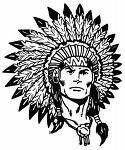 	              810 North Fourth Street, Pawnee, Illinois 62558	Mr. Gary Alexander			Jill E. Hamilton	                            Superintendent				    Comptroller	Timothy R. Kratochvil	Linda Cline	Steve Kirby	Jr. High/High School Principal	Grade School Principal	Athletic Director		Phone: 217-625-2471	Phone: 217-625-2231	Phone: 217-625-2471Absentee & Substitute Request FormTo:   Linda Cline, Principal or 		Date(s) of Absence:________________________	  Tim Kratochvil, Principal	Teacher’s Name:  _________________________   Grade Level/Subject Area:  ______________Circle day (s):      M       T       W       R       F	All day	A.M. only	   P.M. onlyPlease designate time LEAVING/RETURNING  if less than all day____________________If ½ day is requested, circle periods sub is needed (including homeroom):Monday 	1A     2A     1B     2B     HR     3A     4A    3B    4B	Prep Period ________A Day	1A      2A       HR       3A      4A			Prep Period ________B Day	1B      2B       HR       3B       4B			Prep Period ________	Reason (circle one):	1.	Sick Day 	(Employee)	(Family Member)	(Medical Appt.)	2.	Personal Day	3.	Bereavement Day	4.	Jury Duty	5.	Conference/Workshop			What /Where _________________________________________________________	6.	Field Trip		What/Where__________________________________________________________	7.	Other_________________________________________________________________Substitute Teacher requested:______________________________________________________Substitute Teacher hired:_________________________________________________________Principal Signature:  __________________________________________	Date:  ____________Notes:________________________________________________________________________